 Referral Form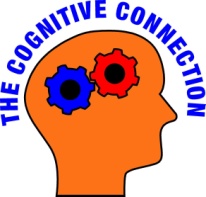 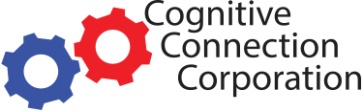 		(Please Print or Type)Date of Referral:Date of Referral:                 –                    –                         (MM– DD– YYYY)                 –                    –                         (MM– DD– YYYY)                 –                    –                         (MM– DD– YYYY)                 –                    –                         (MM– DD– YYYY)                 –                    –                         (MM– DD– YYYY)                 –                    –                         (MM– DD– YYYY)                 –                    –                         (MM– DD– YYYY)                 –                    –                         (MM– DD– YYYY)                 –                    –                         (MM– DD– YYYY)                 –                    –                         (MM– DD– YYYY)NC-JOIN ID:NC-JOIN ID:NC-JOIN ID:NC-JOIN ID:NC-JOIN ID:Program:Program:County:County:County:County:County:Client Name:Client Name:DOB:DOB:DOB:DOB:SSN: XXX– XX– SSN: XXX– XX– SSN: XXX– XX– SSN: XXX– XX– SSN: XXX– XX– Gender: M  F Gender: M  F Hispanic/Latino:  Hispanic/Latino:  Race:Race:Race:Race:School/Grade:School/Grade:School/Grade:School/Grade:School/Grade:School/Grade:School/Grade:School/Grade:School/Grade:School/Grade:School/Grade:Legal Guardian Name/Relationship to Client:Legal Guardian Name/Relationship to Client:Legal Guardian Name/Relationship to Client:Legal Guardian Name/Relationship to Client:Legal Guardian Name/Relationship to Client:Legal Guardian Name/Relationship to Client:Phone Number:Phone Number:Guardian Phone Number:Guardian Phone Number:Guardian Phone Number:Guardian Phone Number:Guardian Phone Number:Guardian Phone Number:Guardian Phone Number:Guardian Phone Number:Guardian Phone Number:Guardian Phone Number:Guardian Phone Number:Physical Address:Physical Address:Physical Address:Physical Address:Physical Address:Physical Address:Physical Address:Physical Address:Physical Address:City:City:City:City:City:City:Zip:Zip:Mailing Address:Mailing Address:Mailing Address:Mailing Address:Mailing Address:Mailing Address:Mailing Address:Mailing Address:Mailing Address:City:City:City:City:City:City:Zip:Zip:Is there Juvenile Justice Involvement?Is there Juvenile Justice Involvement?Is there Juvenile Justice Involvement?Is there Juvenile Justice Involvement?Is there Juvenile Justice Involvement?Is there Juvenile Justice Involvement?Is there Juvenile Justice Involvement?Is there Juvenile Justice Involvement?Is there Juvenile Justice Involvement?Is there Juvenile Justice Involvement?Is there Juvenile Justice Involvement?Is there Juvenile Justice Involvement?Yes:            No: Yes:            No: Yes:            No: Yes:            No: Yes:            No: Is participation in this program court ordered?Is participation in this program court ordered?Is participation in this program court ordered?Is participation in this program court ordered?Is participation in this program court ordered?Is participation in this program court ordered?Is participation in this program court ordered?Is participation in this program court ordered?Is participation in this program court ordered?Is participation in this program court ordered?Is participation in this program court ordered?Is participation in this program court ordered?Yes:            No: Yes:            No: Yes:            No: Yes:            No: Yes:            No: Is participation in this program a part of a diversion plan/contract?Is participation in this program a part of a diversion plan/contract?Is participation in this program a part of a diversion plan/contract?Is participation in this program a part of a diversion plan/contract?Is participation in this program a part of a diversion plan/contract?Is participation in this program a part of a diversion plan/contract?Is participation in this program a part of a diversion plan/contract?Is participation in this program a part of a diversion plan/contract?Is participation in this program a part of a diversion plan/contract?Is participation in this program a part of a diversion plan/contract?Is participation in this program a part of a diversion plan/contract?Is participation in this program a part of a diversion plan/contract?Yes:            No: Yes:            No: Yes:            No: Yes:            No: Yes:            No: Court Counselor:Court Counselor:Court Counselor:Court Counselor:Court Counselor:Court Counselor:Phone:Phone:Phone:Phone:Phone:Email:Email:Email:Email:Email:Email:Client Risk Score/Level:Client Risk Score/Level:Client Risk Score/Level:Client Risk Score/Level:Client Risk Score/Level:Client Risk Score/Level:Client Risk Score/Level:Client Risk Score/Level:Client Needs Score/Level:Client Needs Score/Level:Client Needs Score/Level:Client Needs Score/Level:Client Needs Score/Level:Client Needs Score/Level:Client Needs Score/Level:Client Needs Score/Level:Client Needs Score/Level:Current Legal Status:Current Legal Status:Current Legal Status:Problem Behaviors/Risk Indicators:Problem Behaviors/Risk Indicators:Problem Behaviors/Risk Indicators:Problem Behaviors/Risk Indicators:Problem Behaviors/Risk Indicators:Problem Behaviors/Risk Indicators:Problem Behaviors/Risk Indicators:Problem Behaviors/Risk Indicators:Problem Behaviors/Risk Indicators:Problem Behaviors/Risk Indicators:Problem Behaviors/Risk Indicators:Problem Behaviors/Risk Indicators:Problem Behaviors/Risk Indicators:Problem Behaviors/Risk Indicators: NA/NO Juvenile           Justice Involvement NA/NO Juvenile           Justice Involvement NA/NO Juvenile           Justice InvolvementINDIVIDUALINDIVIDUALFAMILYFAMILYCOMMUNITYCOMMUNITYCOMMUNITY NA/NO Juvenile           Justice Involvement NA/NO Juvenile           Justice Involvement NA/NO Juvenile           Justice Involvement Bullying Behavior Bullying Behavior Bullying Behavior Bullying Behavior Excessive Dependence on Parents Excessive Dependence on Parents Excessive Dependence on Parents Excessive Dependence on Parents Excessive Dependence on Parents Excessive Dependence on Parents Availability or Perceived Access to Drugs Availability or Perceived Access to Drugs Availability or Perceived Access to Drugs Availability or Perceived Access to Drugs Court Counselor Consultation Court Counselor Consultation Court Counselor Consultation Negative Labeling/Bullied Negative Labeling/Bullied Negative Labeling/Bullied Negative Labeling/Bullied Family Conflict Family Conflict Family Conflict Family Conflict Family Conflict Availability or Perceived Access to Drugs Availability or Perceived Access to Drugs Availability or Perceived Access to Drugs Availability or Perceived Access to Drugs Court Counselor Consultation Court Counselor Consultation Court Counselor Consultation Crime/Delinquency (Unreported and Reported) Crime/Delinquency (Unreported and Reported) Crime/Delinquency (Unreported and Reported) Crime/Delinquency (Unreported and Reported) Lack of Discipline by Parent or Child is Ungovernable Lack of Discipline by Parent or Child is Ungovernable Lack of Discipline by Parent or Child is Ungovernable Lack of Discipline by Parent or Child is Ungovernable Lack of Discipline by Parent or Child is Ungovernable Lack of Discipline by Parent or Child is Ungovernable Disadvantaged/ Disorganized/Impoverished Neighborhood Disadvantaged/ Disorganized/Impoverished Neighborhood Disadvantaged/ Disorganized/Impoverished Neighborhood Disadvantaged/ Disorganized/Impoverished Neighborhood Diversion Plan/Contract Diversion Plan/Contract Diversion Plan/Contract Crime/Delinquency (Unreported and Reported) Crime/Delinquency (Unreported and Reported) Crime/Delinquency (Unreported and Reported) Crime/Delinquency (Unreported and Reported) Lack of Discipline by Parent or Child is Ungovernable Lack of Discipline by Parent or Child is Ungovernable Lack of Discipline by Parent or Child is Ungovernable Lack of Discipline by Parent or Child is Ungovernable Lack of Discipline by Parent or Child is Ungovernable Lack of Discipline by Parent or Child is Ungovernable Disadvantaged/ Disorganized/Impoverished Neighborhood Disadvantaged/ Disorganized/Impoverished Neighborhood Disadvantaged/ Disorganized/Impoverished Neighborhood Disadvantaged/ Disorganized/Impoverished Neighborhood Diversion Plan/Contract Diversion Plan/Contract Diversion Plan/Contract Fighting/Assault/ Aggressive Behavior Fighting/Assault/ Aggressive Behavior Fighting/Assault/ Aggressive Behavior Fighting/Assault/ Aggressive Behavior Siblings or Parent/Guardian on Probation or Incarcerated Siblings or Parent/Guardian on Probation or Incarcerated Siblings or Parent/Guardian on Probation or Incarcerated Siblings or Parent/Guardian on Probation or Incarcerated Siblings or Parent/Guardian on Probation or Incarcerated Siblings or Parent/Guardian on Probation or Incarcerated Disadvantaged/ Disorganized/Impoverished Neighborhood Disadvantaged/ Disorganized/Impoverished Neighborhood Disadvantaged/ Disorganized/Impoverished Neighborhood Disadvantaged/ Disorganized/Impoverished Neighborhood Petition Filed Petition Filed Petition Filed Fighting/Assault/ Aggressive Behavior Fighting/Assault/ Aggressive Behavior Fighting/Assault/ Aggressive Behavior Fighting/Assault/ Aggressive Behavior Siblings or Parent/Guardian on Probation or Incarcerated Siblings or Parent/Guardian on Probation or Incarcerated Siblings or Parent/Guardian on Probation or Incarcerated Siblings or Parent/Guardian on Probation or Incarcerated Siblings or Parent/Guardian on Probation or Incarcerated Siblings or Parent/Guardian on Probation or Incarcerated Feeling Unsafe in Home Neighborhood Feeling Unsafe in Home Neighborhood Feeling Unsafe in Home Neighborhood Feeling Unsafe in Home Neighborhood Deferred Prosecution Deferred Prosecution Deferred Prosecution Fire Setting Fire Setting Fire Setting Fire Setting Substance Use in Home Substance Use in Home Substance Use in Home Substance Use in Home Substance Use in Home Substance Use in Home Feeling Unsafe in Home Neighborhood Feeling Unsafe in Home Neighborhood Feeling Unsafe in Home Neighborhood Feeling Unsafe in Home Neighborhood Deferred Prosecution Deferred Prosecution Deferred Prosecution Impulsive/Risk Taking Impulsive/Risk Taking Impulsive/Risk Taking Impulsive/Risk TakingSCHOOLSCHOOL High Crime Rate in Home Neighborhood High Crime Rate in Home Neighborhood High Crime Rate in Home Neighborhood High Crime Rate in Home Neighborhood Adjudication Undisciplined Disposition Pending Adjudication Undisciplined Disposition Pending Adjudication Undisciplined Disposition Pending Mental Health Issues/ Depression/Anxiety/Temper Tantrums Mental Health Issues/ Depression/Anxiety/Temper Tantrums Mental Health Issues/ Depression/Anxiety/Temper Tantrums Mental Health Issues/ Depression/Anxiety/Temper Tantrums Academic Failure/Behind Grade Level for Age Academic Failure/Behind Grade Level for Age Academic Failure/Behind Grade Level for Age Academic Failure/Behind Grade Level for Age Academic Failure/Behind Grade Level for Age Academic Failure/Behind Grade Level for Age High Crime Rate in Home Neighborhood High Crime Rate in Home Neighborhood High Crime Rate in Home Neighborhood High Crime Rate in Home Neighborhood Adjudication Undisciplined Disposition Pending Adjudication Undisciplined Disposition Pending Adjudication Undisciplined Disposition Pending Mental Health Issues/ Depression/Anxiety/Temper Tantrums Mental Health Issues/ Depression/Anxiety/Temper Tantrums Mental Health Issues/ Depression/Anxiety/Temper Tantrums Mental Health Issues/ Depression/Anxiety/Temper Tantrums Academic Failure/Behind Grade Level for Age Academic Failure/Behind Grade Level for Age Academic Failure/Behind Grade Level for Age Academic Failure/Behind Grade Level for Age Academic Failure/Behind Grade Level for Age Academic Failure/Behind Grade Level for Age Adjudication Undisciplined Disposition Pending Adjudication Undisciplined Disposition Pending Adjudication Undisciplined Disposition Pending Mental Health Issues/ Depression/Anxiety/Temper Tantrums Mental Health Issues/ Depression/Anxiety/Temper Tantrums Mental Health Issues/ Depression/Anxiety/Temper Tantrums Mental Health Issues/ Depression/Anxiety/Temper Tantrums Behavior Problems: Disruptive in Class/Referrals to Office/Suspensions Behavior Problems: Disruptive in Class/Referrals to Office/Suspensions Behavior Problems: Disruptive in Class/Referrals to Office/Suspensions Behavior Problems: Disruptive in Class/Referrals to Office/Suspensions Behavior Problems: Disruptive in Class/Referrals to Office/Suspensions Behavior Problems: Disruptive in Class/Referrals to Office/Suspensions Adjudicated Delinquent Disposition Pending Adjudicated Delinquent Disposition Pending Adjudicated Delinquent Disposition Pending Poor Social Skills/Antisocial Poor Social Skills/Antisocial Poor Social Skills/Antisocial Poor Social Skills/Antisocial Behavior Problems: Disruptive in Class/Referrals to Office/Suspensions Behavior Problems: Disruptive in Class/Referrals to Office/Suspensions Behavior Problems: Disruptive in Class/Referrals to Office/Suspensions Behavior Problems: Disruptive in Class/Referrals to Office/Suspensions Behavior Problems: Disruptive in Class/Referrals to Office/Suspensions Behavior Problems: Disruptive in Class/Referrals to Office/Suspensions Adjudicated Delinquent Disposition Pending Adjudicated Delinquent Disposition Pending Adjudicated Delinquent Disposition Pending Run Away From Home Run Away From Home Run Away From Home Run Away From Home Truancy/Skipping School Truancy/Skipping School Truancy/Skipping School Truancy/Skipping School Truancy/Skipping School Truancy/Skipping School Adjudicated Delinquent Disposition Pending Adjudicated Delinquent Disposition Pending Adjudicated Delinquent Disposition Pending Self-Mutilation Self-Mutilation Self-Mutilation Self-MutilationPEERPEER Protective Supervision Protective Supervision Protective Supervision Sexually Active Sexually Active Sexually Active Sexually Active Gang Associate or Member; or Gang Involvement Gang Associate or Member; or Gang Involvement Gang Associate or Member; or Gang Involvement Gang Associate or Member; or Gang Involvement Gang Associate or Member; or Gang Involvement Gang Associate or Member; or Gang Involvement Protective Supervision Protective Supervision Protective Supervision Sexual Offense Sexual Offense Sexual Offense Sexual Offense Gang Associate or Member; or Gang Involvement Gang Associate or Member; or Gang Involvement Gang Associate or Member; or Gang Involvement Gang Associate or Member; or Gang Involvement Gang Associate or Member; or Gang Involvement Gang Associate or Member; or Gang Involvement Probation Probation Probation Sexual/Physical/Mental Abuse/Victimization/Trauma Sexual/Physical/Mental Abuse/Victimization/Trauma Sexual/Physical/Mental Abuse/Victimization/Trauma Sexual/Physical/Mental Abuse/Victimization/Trauma Negative Peer Associations/ Association with Aggressive Peers Negative Peer Associations/ Association with Aggressive Peers Negative Peer Associations/ Association with Aggressive Peers Negative Peer Associations/ Association with Aggressive Peers Negative Peer Associations/ Association with Aggressive Peers Negative Peer Associations/ Association with Aggressive Peers Commitment Commitment Commitment Sexual/Physical/Mental Abuse/Victimization/Trauma Sexual/Physical/Mental Abuse/Victimization/Trauma Sexual/Physical/Mental Abuse/Victimization/Trauma Sexual/Physical/Mental Abuse/Victimization/Trauma Negative Peer Associations/ Association with Aggressive Peers Negative Peer Associations/ Association with Aggressive Peers Negative Peer Associations/ Association with Aggressive Peers Negative Peer Associations/ Association with Aggressive Peers Negative Peer Associations/ Association with Aggressive Peers Negative Peer Associations/ Association with Aggressive Peers Post Release Supervision Post Release Supervision Post Release Supervision Substance Abuse (alcohol or drugs) Substance Abuse (alcohol or drugs) Substance Abuse (alcohol or drugs) Substance Abuse (alcohol or drugs) Typically Associates with Negative Older Persons Typically Associates with Negative Older Persons Typically Associates with Negative Older Persons Typically Associates with Negative Older Persons Typically Associates with Negative Older Persons Typically Associates with Negative Older Persons Post Release Supervision Post Release Supervision Post Release Supervision Substance Abuse (alcohol or drugs) Substance Abuse (alcohol or drugs) Substance Abuse (alcohol or drugs) Substance Abuse (alcohol or drugs) Typically Associates with Negative Older Persons Typically Associates with Negative Older Persons Typically Associates with Negative Older Persons Typically Associates with Negative Older Persons Typically Associates with Negative Older Persons Typically Associates with Negative Older Persons Continuation Services Continuation Services Continuation Services Suicide Attempts Suicide Attempts Suicide Attempts Suicide Attempts Continuation Services Continuation Services Continuation Services Suicidal Ideation/Threats Suicidal Ideation/Threats Suicidal Ideation/Threats Suicidal Ideation/ThreatsAdditional Client Information:Additional Client Information:Additional Client Information:Does the Client Speak English?Does the Client Speak English?Does the Client Speak English?Yes Yes No No No No What is the primary language spoken in the household?What is the primary language spoken in the household?What is the primary language spoken in the household?What is the primary language spoken in the household?What is the primary language spoken in the household?What is the primary language spoken in the household?What is the primary language spoken in the household?What is the primary language spoken in the household?What is the primary language spoken in the household?What is the primary language spoken in the household?Does the Client have an Exceptional Designation? (EC or IEP)Does the Client have an Exceptional Designation? (EC or IEP)Does the Client have an Exceptional Designation? (EC or IEP)Does the Client have an Exceptional Designation? (EC or IEP)Does the Client have an Exceptional Designation? (EC or IEP)Does the Client have an Exceptional Designation? (EC or IEP)Does the Client have an Exceptional Designation? (EC or IEP)Does the Client have an Exceptional Designation? (EC or IEP)Does the Client have an Exceptional Designation? (EC or IEP)Does the Client have an Exceptional Designation? (EC or IEP)Yes Yes Yes No No No List any current medical problems:List any current medical problems:List any current medical problems:List any current medical problems:List any current medical problems:List any current medical problems:List all current medications:List all current medications:List all current medications:List all current medications:Does the Client have private medical insurance?Does the Client have private medical insurance?Does the Client have private medical insurance?Does the Client have private medical insurance?Does the Client have private medical insurance?Does the Client have private medical insurance?Does the Client have private medical insurance?Yes Yes Yes No No No If Yes, Policy Number:If Yes, Policy Number:If Yes, Policy Number:If Yes, Policy Number:If Yes, Policy Number:Does the Client have Medicaid/Health Choice?Does the Client have Medicaid/Health Choice?Does the Client have Medicaid/Health Choice?Does the Client have Medicaid/Health Choice?Does the Client have Medicaid/Health Choice?Does the Client have Medicaid/Health Choice?Does the Client have Medicaid/Health Choice?Yes Yes Yes No No No If Yes, Policy Number:If Yes, Policy Number:If Yes, Policy Number:If Yes, Policy Number:If Yes, Policy Number:If "no", has parent/guardian applied for Medicaid or Health Choice?If "no", has parent/guardian applied for Medicaid or Health Choice?If "no", has parent/guardian applied for Medicaid or Health Choice?If "no", has parent/guardian applied for Medicaid or Health Choice?If "no", has parent/guardian applied for Medicaid or Health Choice?If "no", has parent/guardian applied for Medicaid or Health Choice?If "no", has parent/guardian applied for Medicaid or Health Choice?If "no", has parent/guardian applied for Medicaid or Health Choice?If "no", has parent/guardian applied for Medicaid or Health Choice?If "no", has parent/guardian applied for Medicaid or Health Choice?If "no", has parent/guardian applied for Medicaid or Health Choice?Yes Yes Yes No No No Enter the number of problems the client has experienced over the previous 12 months:Enter the number of problems the client has experienced over the previous 12 months:Enter the number of problems the client has experienced over the previous 12 months:Enter the number of problems the client has experienced over the previous 12 months:Enter the number of problems the client has experienced over the previous 12 months:Enter the number of problems the client has experienced over the previous 12 months:Enter the number of problems the client has experienced over the previous 12 months:Enter the number of problems the client has experienced over the previous 12 months:Enter the number of problems the client has experienced over the previous 12 months:Enter the number of problems the client has experienced over the previous 12 months:Enter the number of problems the client has experienced over the previous 12 months:Enter the number of problems the client has experienced over the previous 12 months:Enter the number of problems the client has experienced over the previous 12 months:Enter the number of problems the client has experienced over the previous 12 months:Enter the number of problems the client has experienced over the previous 12 months:Enter the number of problems the client has experienced over the previous 12 months:Enter the number of problems the client has experienced over the previous 12 months:Number of RunawaysNumber of RunawaysNumber of RunawaysNumber of Runaways Unknown Unknown Unknown Unknown Unknown UnknownNumber of Short-Term SuspensionsNumber of Short-Term SuspensionsNumber of Short-Term SuspensionsNumber of Short-Term SuspensionsNumber of Short-Term SuspensionsNumber of Short-Term Suspensions Unknown Unknown Unknown Unknown Unknown UnknownNumber of Long-Term SuspensionsNumber of Long-Term SuspensionsNumber of Long-Term SuspensionsNumber of Long-Term SuspensionsNumber of Long-Term SuspensionsNumber of Long-Term Suspensions Unknown Unknown Unknown Unknown Unknown UnknownNumber of ExpulsionsNumber of ExpulsionsNumber of ExpulsionsNumber of Expulsions Unknown Unknown Unknown Unknown Unknown UnknownAdditional Comments:Additional Comments:Additional Comments:Additional Comments:Additional Comments:Additional Comments:Additional Comments:Additional Comments:Additional Comments:Additional Comments:Additional Comments:Additional Comments:Additional Comments:Additional Comments:Additional Comments:Additional Comments:Additional Comments:Additional Comments:Additional Comments:Additional Comments:Additional Comments:Additional Comments:Additional Comments:Additional Comments:Additional Comments:Additional Comments:Additional Comments:Additional Comments:Additional Comments:Additional Comments:Additional Comments:Additional Comments:Additional Comments:Additional Comments:Additional Comments:Additional Comments:Additional Comments:Additional Comments:Additional Comments:Additional Comments:Additional Comments:Additional Comments:Additional Comments:Additional Comments:Additional Comments:Additional Comments:Additional Comments:Additional Comments:Additional Comments:Additional Comments:Additional Comments:Additional Comments:Additional Comments:Additional Comments:Additional Comments:Additional Comments:Additional Comments:Additional Comments:Additional Comments:Additional Comments:Additional Comments:Additional Comments:Additional Comments:Additional Comments:Additional Comments:Additional Comments:Additional Comments:Additional Comments:Additional Comments:Additional Comments:Additional Comments:Additional Comments:Additional Comments:Additional Comments:Additional Comments:Additional Comments:Additional Comments:Additional Comments:Additional Comments:Additional Comments:Additional Comments:Additional Comments:Additional Comments:Additional Comments:Additional Comments:Additional Comments:Additional Comments:Additional Comments:Additional Comments:Additional Comments:Additional Comments:Additional Comments:Additional Comments:Additional Comments:Additional Comments:Additional Comments:Additional Comments:Additional Comments:Additional Comments:Additional Comments:Additional Comments:Additional Comments:Additional Comments:Additional Comments:Additional Comments:Additional Comments:Additional Comments:Additional Comments:Additional Comments:Additional Comments:Additional Comments:Additional Comments:Additional Comments:Additional Comments:Additional Comments:Additional Comments:Additional Comments:Additional Comments:Additional Comments:Additional Comments:Additional Comments:Additional Comments:Additional Comments:Additional Comments:Additional Comments:Additional Comments:Additional Comments:Additional Comments:Additional Comments:Additional Comments:Additional Comments:Additional Comments:Additional Comments:Name of Person Making the Referral:Name of Person Making the Referral:Name of Person Making the Referral:Name of Person Making the Referral:Name of Person Making the Referral:Name of Person Making the Referral:Title:Phone Number:Phone Number:Email:Describe the reason why you're referring this client to this program:Describe the reason why you're referring this client to this program:Describe the reason why you're referring this client to this program:Describe the reason why you're referring this client to this program:Describe the reason why you're referring this client to this program:Describe the reason why you're referring this client to this program:Describe the reason why you're referring this client to this program:Describe the reason why you're referring this client to this program:Describe the reason why you're referring this client to this program:Describe the reason why you're referring this client to this program:Describe the reason why you're referring this client to this program:Describe the reason why you're referring this client to this program:Describe the reason why you're referring this client to this program:Describe the reason why you're referring this client to this program:Describe the reason why you're referring this client to this program:Describe the reason why you're referring this client to this program:Describe the reason why you're referring this client to this program:Describe the reason why you're referring this client to this program:Describe the reason why you're referring this client to this program:Describe the reason why you're referring this client to this program:Describe the reason why you're referring this client to this program:Describe the reason why you're referring this client to this program:Describe the reason why you're referring this client to this program:Describe the reason why you're referring this client to this program:Describe the reason why you're referring this client to this program:Describe the reason why you're referring this client to this program:Describe the reason why you're referring this client to this program:Describe the reason why you're referring this client to this program:Describe the reason why you're referring this client to this program:Describe the reason why you're referring this client to this program:Describe the reason why you're referring this client to this program:Describe the reason why you're referring this client to this program:Describe the reason why you're referring this client to this program:Describe the reason why you're referring this client to this program:Describe the reason why you're referring this client to this program:Describe the reason why you're referring this client to this program:Describe the reason why you're referring this client to this program:Describe the reason why you're referring this client to this program:Describe the reason why you're referring this client to this program:Describe the reason why you're referring this client to this program:Describe the reason why you're referring this client to this program:Describe the reason why you're referring this client to this program:Describe the reason why you're referring this client to this program:Describe the reason why you're referring this client to this program:Describe the reason why you're referring this client to this program:Describe the reason why you're referring this client to this program:Describe the reason why you're referring this client to this program:Describe the reason why you're referring this client to this program:Describe the reason why you're referring this client to this program:Describe the reason why you're referring this client to this program:Describe the reason why you're referring this client to this program:Describe the reason why you're referring this client to this program:Describe the reason why you're referring this client to this program:Describe the reason why you're referring this client to this program:Describe the reason why you're referring this client to this program:Describe the reason why you're referring this client to this program:Describe the reason why you're referring this client to this program:Describe the reason why you're referring this client to this program:Describe the reason why you're referring this client to this program:Describe the reason why you're referring this client to this program:Describe the reason why you're referring this client to this program:Describe the reason why you're referring this client to this program:Describe the reason why you're referring this client to this program:Describe the reason why you're referring this client to this program:Describe the reason why you're referring this client to this program:Describe the reason why you're referring this client to this program:Describe the reason why you're referring this client to this program:Describe the reason why you're referring this client to this program:Describe the reason why you're referring this client to this program:Describe the reason why you're referring this client to this program:Describe the reason why you're referring this client to this program:Describe the reason why you're referring this client to this program:Describe the reason why you're referring this client to this program:Describe the reason why you're referring this client to this program:Describe the reason why you're referring this client to this program:Describe the reason why you're referring this client to this program:Date the referral is received by the program:Date the referral is received by the program:Date the referral is received by the program:Date the referral is received by the program:Date the referral is received by the program:Date the referral is received by the program:Date the referral is received by the program:Date the referral is received by the program:Date the referral is received by the program:            –                    –                         (MM– DD– YYYY)            –                    –                         (MM– DD– YYYY)            –                    –                         (MM– DD– YYYY)            –                    –                         (MM– DD– YYYY)            –                    –                         (MM– DD– YYYY)            –                    –                         (MM– DD– YYYY)            –                    –                         (MM– DD– YYYY)            –                    –                         (MM– DD– YYYY)            –                    –                         (MM– DD– YYYY)